                               ►              Février 4e : DÉTACHEMENT   ◄ FICHES FORMATION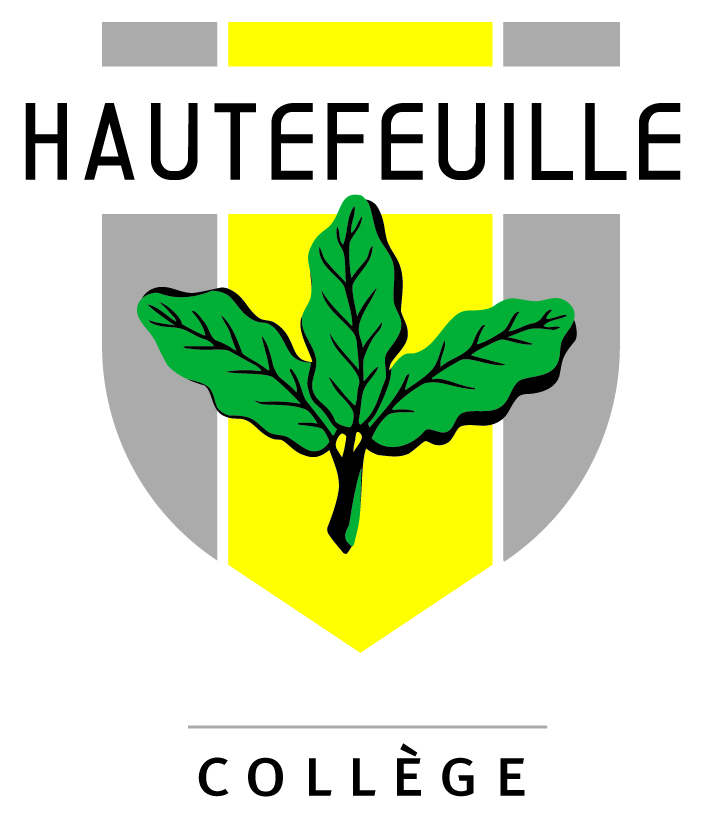 A. Qu’est-ce que le détachement ? 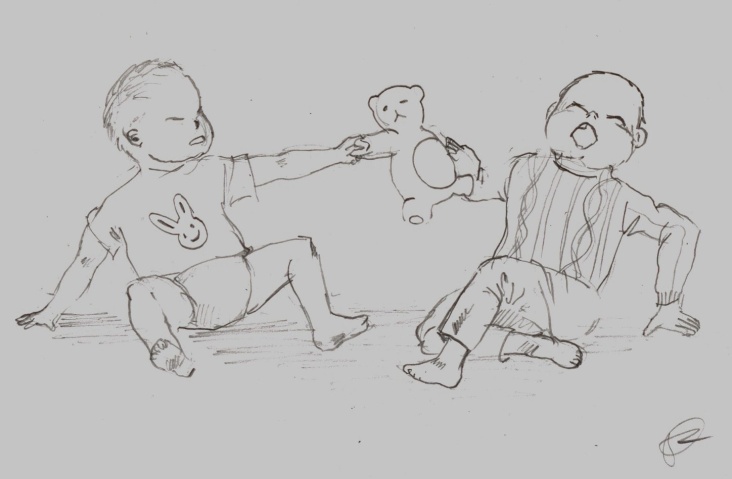 1) Définition• Le détachement est la vertu grâce à laquelle nous demeurons à une distance juste des biens de ce monde.• Il permet à l’âme de garder sa liberté intérieure et sa distance à l’égard des choses.• Pour se détacher vraiment, aller un peu plus loin que la « juste distance » : choisir Dieu seul, et ordonner tout le reste à Lui. 2) Explications• Les choses de ce monde sont bonnes en soi, car créées par Dieu. • Mais, en raison du péché originel, nous tendons à les désirer pour elles-mêmes, et non en tant que moyen pour aimer Dieu.• La « loi » du désordre : « Éprouve de la jouissance à tout prix. »• « Nul ne peut servir deux maîtres ; ou il haïra l’un et aimera l’autre ; ou il s’attachera à l’un et méprisera l’autre. Vous ne pouvez servir Dieu et l’argent. » (Mt 6, 24)• Nous devons cependant utiliser les biens de la terre, car ils sont nécessaires ; mais avec vigilance, en « serrant le frein. »3) Les vices opposés• La cupidité ou avarice : désir effréné de l’argent, des biens terrestres. • Image du « veau d’or » : les biens de la terre sont des idoles, des tyrans.• « Là où est ton trésor, là aussi est ton cœur. » (Mt 6, 21)• L’indifférence n’est pas meilleure : le motif du détachement, c’est l’amour de Dieu.B. Pourquoi se détacher ? 1) Pour être apôtre• C’est un bon exemple pour les autres : la « bonne odeur du Christ. »• « Contente-toi de ce qui suffit pour une vie sobre et simple. — Sinon, tu ne seras jamais apôtre. » (St Josémaria, Chemin, 631)• « Ne vous inquiétez pas pour votre vie de ce que vous mangerez, ni pour votre corps de quoi vous le vêtirez. » (Mt 6, 25)2) Pour renforcer ma volonté• Le détachement donne plus de force pour dire non aux caprices, aux pertes de temps.3) Pour ne pas se créer de faux besoins• « Celui-là possède davantage qui a moins de besoins. » (St Josémaria, Chemin, 630)4) Pour apprendre à partager• Il n’est pas juste que certains ne manquent de rien, alors que d’autres sont dans la misère. La terre a été donnée à tous. (cf. Ps 115, 16)• Je n’emporterai pas mes biens dans l’au-delà.5) L’esprit est au-dessus de la matière• L’homme ne doit pas soumettre sa raison à ses sensations, mais l’inverse.C. Comment se détacher ?	1) Par le sacrifice, ou mortification• Ce n’est pas négatif : c’est mourir à soi-même pour que le Christ vive en moi.• Un sacrifice discret ; par exemple :— prendre la plus mauvaise part— choisir le siège le moins confortable— manger moins de ce que j’aime plus, et plus de ce que j’aime moins— me taire en classe (double avantage !)— mieux suivre le cours— me mettre vite au travail— me lever et me coucher à l’heure— me priver de musique, de télévision, d’internet, de jeu vidéo, de téléphone…— m’occuper davantage des autres, rendre service, sourire, écouter…2) En n’ayant pas certains objets…• … ou en limitant leur usage !• Serai-je plus homme si je les possède ?— un téléphone portable— une console de jeux— tel vêtement de marque— un lecteur MP3 (ou MP4 !)3) En évitant toute addiction• Une addiction m’enchaîne physiquement et fait de moi un esclave.• Quelles addictions me guettent ?— Les jeux vidéo et internet : je perds mon temps, qui pourrait être si utile !— La cigarette, l’alcool, la drogue : pour quelques sensations, on prend tant de risques pour sa santé, son cerveau, son équilibre… et l’ivresse est toujours immorale.• J’aide ceux de mes amis qui en sont victimes en m’efforçant de les convaincre.